 Line @ITAS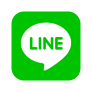 A7589 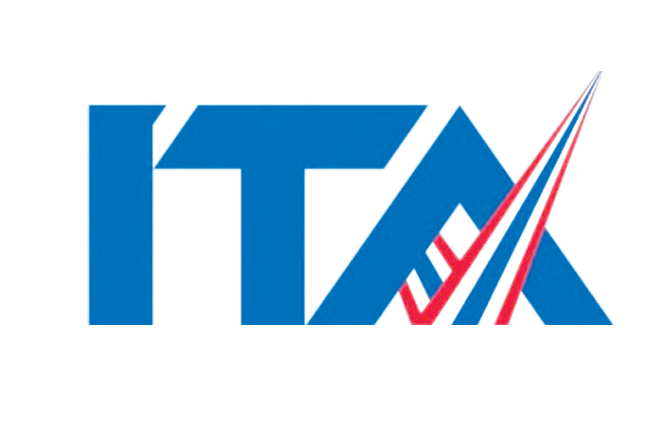 หน้าแรกติดตามสถานะผลการประเมินแบบสำรวจตั้งค่าระบบ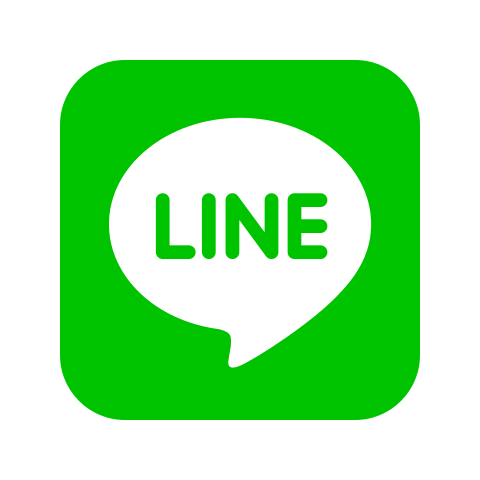 สายด่วน Line @ITASป.ป.ช.ส่วนบนของฟอร์มปีงบประมาณ      Previewส่วนล่างของฟอร์ม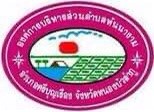 คะแนน องค์การบริหารส่วนตำบลหันนางาม79.67 คะแนนระดับผลการประเมินBดูเกณฑ์การประเมิน 050100การปฏิบัติหน้าที่84.90การใช้งบประมาณ78.89การใช้อำนาจ80.77การใช้ทรัพย์สินของราชการ80.78การแก้ไขปัญหาการทุจริต81.65คุณภาพการดำเนินงาน73.24ประสิทธิภาพการสื่อสาร80.24การปรับปรุงการทำงาน67.22การเปิดเผยข้อมูล78.42การป้องกันการทุจริต87.5010undefinedคะแนนสูงสุดรายตัวชี้วัดคะแนนสูงสุด87.50คะแนนคะแนนต่ำสุด67.22คะแนนแนวโน้มเปรียบเทียบรายปีแนวโน้ม02550751002561256225632564ข้อเสนอแนะ/หมายเหตุดูเพิ่มเติมภาพรวมแบบวัดการรับรู้ IITแบบวัดการรับรู้ EITแบบ OITรายละเอียดผลการประเมิน ประจำปีงบประมาณ 2564IITคะแนนเฉลี่ย1 การปฏิบัติหน้าที่84.90IITคะแนนเฉลี่ย2 การใช้งบประมาณ78.89IITคะแนนเฉลี่ย3 การใช้อำนาจ80.77IITคะแนนเฉลี่ย4 การใช้ทรัพย์สินของราชการ80.78IITคะแนนเฉลี่ย5 การแก้ไขปัญหาการทุจริต81.65EITคะแนนเฉลี่ย6 คุณภาพการดำเนินงาน73.24EITคะแนนเฉลี่ย7 ประสิทธิภาพการสื่อสาร80.24EITคะแนนเฉลี่ย8 การปรับปรุงการทำงาน67.22OITคะแนนเฉลี่ย9 การเปิดเผยข้อมูล78.42OITคะแนนเฉลี่ย10 การป้องกันการทุจริต87.50ผู้ตอบแบบวัดการรับรู้ของผู้มีส่วนได้ส่วนเสียภายนอกผู้ตอบแบบวัดการรับรู้ของผู้มีส่วนได้ส่วนเสียภายใน สภาพแวดล้อมการทำงานของเจ้าหน้าที่ในหหน่วยงานภาครัฐ ประจำปี 2564จำนวนบุคลากรระยะเวลาการปฏิบัติงาน(ปี)จำนวน(คน)เพศชายเพศหญิงเพศอื่นๆ1 - 5 ปีุ6 - 10 ปี11 - 20 ปีมากกว่า 20 ปี0246810ความสุขในการทำงาน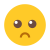 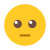 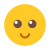 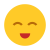  50.00% 25.00% 9.38% 15.63%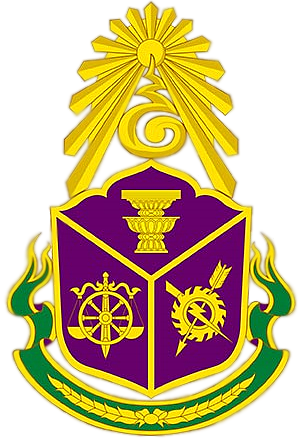 ติดต่อหน่วยงานสำนักงาน ป.ป.ช.สำนักประเมินคุณธรรมและความโปร่งใส
สำนักงานคณะกรรมการป้องกันและปราบปรามการทุจริตแห่งชาติ
เลขที่ 361 ถ.นนทบุรี ต.ท่าทราย อ.เมืองนนทบุรี จ.นนทบุรี 11000
ติดต่อสอบถามได้ที่ Line @ITAS© Copyright 2022 Line @ITAS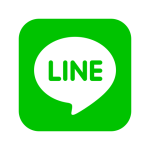 ติดตามเรา  จำนวนคนเข้าชมเว็บไซด์ 2285145อันดับตัวชี้วัดคะแนน1การป้องกันการทุจริต87.502การปฏิบัติหน้าที่84.903การแก้ไขปัญหาการทุจริต81.654การใช้ทรัพย์สินของราชการ80.785การใช้อำนาจ80.776ประสิทธิภาพการสื่อสาร80.247การใช้งบประมาณ78.898การเปิดเผยข้อมูล78.429คุณภาพการดำเนินงาน73.2410การปรับปรุงการทำงาน67.22I1 บุคลากรในหน่วยงานของท่าน ปฏิบัติงานหรือให้บริการแก่ผู้ที่มาติดต่อ ตามประเด็นดังต่อไปนี้ มากน้อยเพียงใดI1 บุคลากรในหน่วยงานของท่าน ปฏิบัติงานหรือให้บริการแก่ผู้ที่มาติดต่อ ตามประเด็นดังต่อไปนี้ มากน้อยเพียงใดI1 บุคลากรในหน่วยงานของท่าน ปฏิบัติงานหรือให้บริการแก่ผู้ที่มาติดต่อ ตามประเด็นดังต่อไปนี้ มากน้อยเพียงใดI1 บุคลากรในหน่วยงานของท่าน ปฏิบัติงานหรือให้บริการแก่ผู้ที่มาติดต่อ ตามประเด็นดังต่อไปนี้ มากน้อยเพียงใดI1 บุคลากรในหน่วยงานของท่าน ปฏิบัติงานหรือให้บริการแก่ผู้ที่มาติดต่อ ตามประเด็นดังต่อไปนี้ มากน้อยเพียงใด78.23หัวข้อการประเมินน้อยที่สุดหรือไม่มีเลยน้อยมากมากที่สุดคะแนนเป็นไปตามขั้นตอนที่กำหนด6.25%3.13%37.50%53.13%79.28เป็นไปตามระยะเวลาที่กำหนด9.38%3.13%34.38%53.13%77.19I2 บุคลากรในหน่วยงานของท่าน ปฏิบัติงานหรือให้บริการ แก่ผู้มาติดต่อทั่ว ๆ ไป กับผู้มาติดต่อที่รู้จักเป็นการส่วนตัวอย่างเท่าเทียมกัน มากน้อยเพียงใดI2 บุคลากรในหน่วยงานของท่าน ปฏิบัติงานหรือให้บริการ แก่ผู้มาติดต่อทั่ว ๆ ไป กับผู้มาติดต่อที่รู้จักเป็นการส่วนตัวอย่างเท่าเทียมกัน มากน้อยเพียงใดI2 บุคลากรในหน่วยงานของท่าน ปฏิบัติงานหรือให้บริการ แก่ผู้มาติดต่อทั่ว ๆ ไป กับผู้มาติดต่อที่รู้จักเป็นการส่วนตัวอย่างเท่าเทียมกัน มากน้อยเพียงใดI2 บุคลากรในหน่วยงานของท่าน ปฏิบัติงานหรือให้บริการ แก่ผู้มาติดต่อทั่ว ๆ ไป กับผู้มาติดต่อที่รู้จักเป็นการส่วนตัวอย่างเท่าเทียมกัน มากน้อยเพียงใดI2 บุคลากรในหน่วยงานของท่าน ปฏิบัติงานหรือให้บริการ แก่ผู้มาติดต่อทั่ว ๆ ไป กับผู้มาติดต่อที่รู้จักเป็นการส่วนตัวอย่างเท่าเทียมกัน มากน้อยเพียงใด80.31หัวข้อการประเมินน้อยที่สุดหรือไม่มีเลยน้อยมากมากที่สุดคะแนนบุคลากรในหน่วยงานของท่าน ปฏิบัติงานหรือให้บริการ แก่ผู้มาติดต่อทั่ว ๆ ไป กับผู้มาติดต่อที่รู้จักเป็นการส่วนตัวอย่างเท่าเทียมกัน มากน้อยเพียงใด3.13%6.25%37.50%53.13%80.31I3 บุคลากรในหน่วยงานของท่าน มีพฤติกรรมในการปฏิบัติงาน ตามประเด็นดังต่อไปนี้ อย่างไรI3 บุคลากรในหน่วยงานของท่าน มีพฤติกรรมในการปฏิบัติงาน ตามประเด็นดังต่อไปนี้ อย่างไรI3 บุคลากรในหน่วยงานของท่าน มีพฤติกรรมในการปฏิบัติงาน ตามประเด็นดังต่อไปนี้ อย่างไรI3 บุคลากรในหน่วยงานของท่าน มีพฤติกรรมในการปฏิบัติงาน ตามประเด็นดังต่อไปนี้ อย่างไรI3 บุคลากรในหน่วยงานของท่าน มีพฤติกรรมในการปฏิบัติงาน ตามประเด็นดังต่อไปนี้ อย่างไร78.96หัวข้อการประเมินน้อยที่สุดหรือไม่มีเลยน้อยมากมากที่สุดคะแนนมุ่งผลสำเร็จของงาน3.13%3.13%40.63%53.13%81.38ให้ความสำคัญกับงานมากกว่าธุระส่วนตัว9.38%0.00%46.88%43.75%75.16พร้อมรับผิดชอบ หากความผิดพลาดเกิดจากตนเอง3.13%3.13%43.75%50.00%80.34I4 บุคลากรในหน่วยงานของท่าน มีการเรียกรับสิ่งดังต่อไปนี้ จากผู้มาติดต่อ เพื่อแลกกับการปฏิบัติงาน การอนุมัติ อนุญาต หรือให้บริการ หรือไม่I4 บุคลากรในหน่วยงานของท่าน มีการเรียกรับสิ่งดังต่อไปนี้ จากผู้มาติดต่อ เพื่อแลกกับการปฏิบัติงาน การอนุมัติ อนุญาต หรือให้บริการ หรือไม่I4 บุคลากรในหน่วยงานของท่าน มีการเรียกรับสิ่งดังต่อไปนี้ จากผู้มาติดต่อ เพื่อแลกกับการปฏิบัติงาน การอนุมัติ อนุญาต หรือให้บริการ หรือไม่I4 บุคลากรในหน่วยงานของท่าน มีการเรียกรับสิ่งดังต่อไปนี้ จากผู้มาติดต่อ เพื่อแลกกับการปฏิบัติงาน การอนุมัติ อนุญาต หรือให้บริการ หรือไม่I4 บุคลากรในหน่วยงานของท่าน มีการเรียกรับสิ่งดังต่อไปนี้ จากผู้มาติดต่อ เพื่อแลกกับการปฏิบัติงาน การอนุมัติ อนุญาต หรือให้บริการ หรือไม่92.71หัวข้อการประเมินหัวข้อการประเมินมีไม่มีไม่มีคะแนนเงินเงิน6.25%93.75%93.75%93.75ทรัพย์สินทรัพย์สิน9.38%90.63%90.63%90.63ประโยชน์อื่น ๆ ที่อาจคำนวณเป็นเงินได้ เช่น การลดราคา การรับความบันเทิง เป็นต้นประโยชน์อื่น ๆ ที่อาจคำนวณเป็นเงินได้ เช่น การลดราคา การรับความบันเทิง เป็นต้น6.25%93.75%93.75%93.75I5 นอกเหนือจากการรับจากญาติหรือจากบุคคล ที่ให้กันในโอกาสต่าง ๆ โดยปกติตามขนบธรรมเนียม ประเพณี หรือวัฒนธรรม หรือให้กันตามมารยาทที่ปฏิบัติกันในสังคมแล้ว บุคลากรในหน่วยงานของท่าน มีการรับสิ่งดังต่อไปนี้ หรือไม่I5 นอกเหนือจากการรับจากญาติหรือจากบุคคล ที่ให้กันในโอกาสต่าง ๆ โดยปกติตามขนบธรรมเนียม ประเพณี หรือวัฒนธรรม หรือให้กันตามมารยาทที่ปฏิบัติกันในสังคมแล้ว บุคลากรในหน่วยงานของท่าน มีการรับสิ่งดังต่อไปนี้ หรือไม่I5 นอกเหนือจากการรับจากญาติหรือจากบุคคล ที่ให้กันในโอกาสต่าง ๆ โดยปกติตามขนบธรรมเนียม ประเพณี หรือวัฒนธรรม หรือให้กันตามมารยาทที่ปฏิบัติกันในสังคมแล้ว บุคลากรในหน่วยงานของท่าน มีการรับสิ่งดังต่อไปนี้ หรือไม่90.63หัวข้อการประเมินมีไม่มีคะแนนเงิน9.38%90.63%90.63ทรัพย์สิน9.38%90.63%90.63ประโยชน์อื่น ๆ ที่อาจคำนวณเป็นเงินได้ เช่น การลดราคา การรับความบันเทิง เป็นต้น9.38%90.63%90.63I6 บุคลากรในหน่วยงานของท่าน มีการให้สิ่งดังต่อไปนี้ แก่บุคคลภายนอกหรือภาคเอกชน เพื่อสร้างความสัมพันธ์ที่ดีและคาดหวังให้มีการตอบแทนในอนาคต หรือไม่I6 บุคลากรในหน่วยงานของท่าน มีการให้สิ่งดังต่อไปนี้ แก่บุคคลภายนอกหรือภาคเอกชน เพื่อสร้างความสัมพันธ์ที่ดีและคาดหวังให้มีการตอบแทนในอนาคต หรือไม่I6 บุคลากรในหน่วยงานของท่าน มีการให้สิ่งดังต่อไปนี้ แก่บุคคลภายนอกหรือภาคเอกชน เพื่อสร้างความสัมพันธ์ที่ดีและคาดหวังให้มีการตอบแทนในอนาคต หรือไม่88.54หัวข้อการประเมินมีไม่มีคะแนนเงิน9.38%90.63%90.63ทรัพย์สิน12.50%87.50%87.50ประโยชน์อื่น ๆ เช่น การยกเว้นค่าบริการ การอำนวยความสะดวกเป็นกรณีพิเศษ เป็นต้น12.50%87.50%87.50อายุชายหญิงอื่นๆต่ำกว่า 20 ปี00020 – 30 ปี12031 – 40 ปี55041 – 50 ปี810051 – 60 ปี110มากกว่า 60 ปี000ระดับการศึกษาชายหญิงอื่นๆประถมศึกษาหรือต่ำกว่า310มัธยมศึกษาหรือเทียบเท่า450อนุปริญญาหรือเทียบเท่า690ปริญญาตรีหรือเทียบเท่า230สูงกว่าปริญญาตรี000อื่น ๆ000ติดต่อหน่วยงานชายหญิงอื่นๆบุคคลทั่วไป560หน่วยงานของรัฐ8100องค์กรธุรกิจ220อื่น ๆ000อายุชายหญิงอื่นๆต่ำกว่า 20 ปี00020 - 30 ปี01031 - 40 ปี85041 - 50 ปี26051 - 60 ปี430มากกว่า 60 ปี300ระดับการศึกษาชายหญิงอื่นๆประถมศึกษาหรือตำกว่า000มัธยมศึกษาหรือเทียบเท่า630อนุปริญญาหรือเทียบเท่า320ปริญญาตรีหรือเทียบเท่า380สูงกว่าปริญญาตรี520อื่น ๆ000